UL Student Council 2021 / 22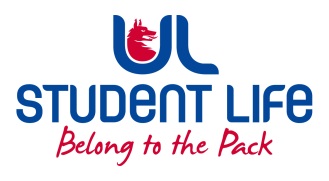                                           Meeting 8                                       MinutesDuration: 70 minutes                   Next Meeting: 15th March 2022Meeting :UL Student Life CouncilUL Student Life CouncilUL Student Life CouncilUL Student Life CouncilDate:March 1st 2022 (Semester 2 - Week 6)March 1st 2022 (Semester 2 - Week 6)March 1st 2022 (Semester 2 - Week 6)March 1st 2022 (Semester 2 - Week 6)Venue:ZoomTime :6pmMembers: Cillian O’ Donohue, Alice Hynes, Jordan Cassells, Seán Ó’ Maoilchiaráin, Rania Shadeed; Louis Pemble; Cían Ó’ Caoinleáin; Vishal Manuhar; Alan Enright; Deepak Venkatasuresh; Vivin Viswanath; Darren Heffernan; Karan Gupta; Denver Joseph Saldanha; Emily Timmins; Edel Straum; Ben Fitzgerald Kiely;Izzabella Parkinson; Joe Drennan; Jeremy Pili; Mary O’ Donnell; Eoghan O’ Mahony; Karin Mason; Clodagh Campion; Sushmita Biswas; Manoj Aggarwal; Achran Jain; Prateek Singh Patel; Yi Qin Gan; Melwin Mathew; Abaigéal Drummy; James Conner; Eadaoin Keyes; Sherin Thomas Emmatty; Lokesh Kumar Rawat; Leanne Glanville; Boots Doyle; Niamh Hickey; James Whelan.In Attendance: Siobhán Wilmott; John McDermott.Apologies: Cían Ó’ Caoinleáin; Jordan CassellsMembers: Cillian O’ Donohue, Alice Hynes, Jordan Cassells, Seán Ó’ Maoilchiaráin, Rania Shadeed; Louis Pemble; Cían Ó’ Caoinleáin; Vishal Manuhar; Alan Enright; Deepak Venkatasuresh; Vivin Viswanath; Darren Heffernan; Karan Gupta; Denver Joseph Saldanha; Emily Timmins; Edel Straum; Ben Fitzgerald Kiely;Izzabella Parkinson; Joe Drennan; Jeremy Pili; Mary O’ Donnell; Eoghan O’ Mahony; Karin Mason; Clodagh Campion; Sushmita Biswas; Manoj Aggarwal; Achran Jain; Prateek Singh Patel; Yi Qin Gan; Melwin Mathew; Abaigéal Drummy; James Conner; Eadaoin Keyes; Sherin Thomas Emmatty; Lokesh Kumar Rawat; Leanne Glanville; Boots Doyle; Niamh Hickey; James Whelan.In Attendance: Siobhán Wilmott; John McDermott.Apologies: Cían Ó’ Caoinleáin; Jordan CassellsMembers: Cillian O’ Donohue, Alice Hynes, Jordan Cassells, Seán Ó’ Maoilchiaráin, Rania Shadeed; Louis Pemble; Cían Ó’ Caoinleáin; Vishal Manuhar; Alan Enright; Deepak Venkatasuresh; Vivin Viswanath; Darren Heffernan; Karan Gupta; Denver Joseph Saldanha; Emily Timmins; Edel Straum; Ben Fitzgerald Kiely;Izzabella Parkinson; Joe Drennan; Jeremy Pili; Mary O’ Donnell; Eoghan O’ Mahony; Karin Mason; Clodagh Campion; Sushmita Biswas; Manoj Aggarwal; Achran Jain; Prateek Singh Patel; Yi Qin Gan; Melwin Mathew; Abaigéal Drummy; James Conner; Eadaoin Keyes; Sherin Thomas Emmatty; Lokesh Kumar Rawat; Leanne Glanville; Boots Doyle; Niamh Hickey; James Whelan.In Attendance: Siobhán Wilmott; John McDermott.Apologies: Cían Ó’ Caoinleáin; Jordan CassellsMembers: Cillian O’ Donohue, Alice Hynes, Jordan Cassells, Seán Ó’ Maoilchiaráin, Rania Shadeed; Louis Pemble; Cían Ó’ Caoinleáin; Vishal Manuhar; Alan Enright; Deepak Venkatasuresh; Vivin Viswanath; Darren Heffernan; Karan Gupta; Denver Joseph Saldanha; Emily Timmins; Edel Straum; Ben Fitzgerald Kiely;Izzabella Parkinson; Joe Drennan; Jeremy Pili; Mary O’ Donnell; Eoghan O’ Mahony; Karin Mason; Clodagh Campion; Sushmita Biswas; Manoj Aggarwal; Achran Jain; Prateek Singh Patel; Yi Qin Gan; Melwin Mathew; Abaigéal Drummy; James Conner; Eadaoin Keyes; Sherin Thomas Emmatty; Lokesh Kumar Rawat; Leanne Glanville; Boots Doyle; Niamh Hickey; James Whelan.In Attendance: Siobhán Wilmott; John McDermott.Apologies: Cían Ó’ Caoinleáin; Jordan CassellsMembers: Cillian O’ Donohue, Alice Hynes, Jordan Cassells, Seán Ó’ Maoilchiaráin, Rania Shadeed; Louis Pemble; Cían Ó’ Caoinleáin; Vishal Manuhar; Alan Enright; Deepak Venkatasuresh; Vivin Viswanath; Darren Heffernan; Karan Gupta; Denver Joseph Saldanha; Emily Timmins; Edel Straum; Ben Fitzgerald Kiely;Izzabella Parkinson; Joe Drennan; Jeremy Pili; Mary O’ Donnell; Eoghan O’ Mahony; Karin Mason; Clodagh Campion; Sushmita Biswas; Manoj Aggarwal; Achran Jain; Prateek Singh Patel; Yi Qin Gan; Melwin Mathew; Abaigéal Drummy; James Conner; Eadaoin Keyes; Sherin Thomas Emmatty; Lokesh Kumar Rawat; Leanne Glanville; Boots Doyle; Niamh Hickey; James Whelan.In Attendance: Siobhán Wilmott; John McDermott.Apologies: Cían Ó’ Caoinleáin; Jordan CassellsMembers: Cillian O’ Donohue, Alice Hynes, Jordan Cassells, Seán Ó’ Maoilchiaráin, Rania Shadeed; Louis Pemble; Cían Ó’ Caoinleáin; Vishal Manuhar; Alan Enright; Deepak Venkatasuresh; Vivin Viswanath; Darren Heffernan; Karan Gupta; Denver Joseph Saldanha; Emily Timmins; Edel Straum; Ben Fitzgerald Kiely;Izzabella Parkinson; Joe Drennan; Jeremy Pili; Mary O’ Donnell; Eoghan O’ Mahony; Karin Mason; Clodagh Campion; Sushmita Biswas; Manoj Aggarwal; Achran Jain; Prateek Singh Patel; Yi Qin Gan; Melwin Mathew; Abaigéal Drummy; James Conner; Eadaoin Keyes; Sherin Thomas Emmatty; Lokesh Kumar Rawat; Leanne Glanville; Boots Doyle; Niamh Hickey; James Whelan.In Attendance: Siobhán Wilmott; John McDermott.Apologies: Cían Ó’ Caoinleáin; Jordan CassellsNo.ItemsItemsItemsItemsResponsibleTime AllocationWelcome to New MembersJames Whelan (Insurance Rep) & Niamh Hickey (Volunteering Councillor) were welcomed to CouncilWelcome to New MembersJames Whelan (Insurance Rep) & Niamh Hickey (Volunteering Councillor) were welcomed to CouncilWelcome to New MembersJames Whelan (Insurance Rep) & Niamh Hickey (Volunteering Councillor) were welcomed to CouncilWelcome to New MembersJames Whelan (Insurance Rep) & Niamh Hickey (Volunteering Councillor) were welcomed to CouncilEdel1.Minutes and Matters ArisingMinutes of Council Meeting – 15th Feb 2022.The Minutes of Council Meeting – 15th February 2022 were approved.Proposed by: Ben Kiely                          Seconded by: Eoghan O’ MahonyMinutes and Matters ArisingMinutes of Council Meeting – 15th Feb 2022.The Minutes of Council Meeting – 15th February 2022 were approved.Proposed by: Ben Kiely                          Seconded by: Eoghan O’ MahonyMinutes and Matters ArisingMinutes of Council Meeting – 15th Feb 2022.The Minutes of Council Meeting – 15th February 2022 were approved.Proposed by: Ben Kiely                          Seconded by: Eoghan O’ MahonyMinutes and Matters ArisingMinutes of Council Meeting – 15th Feb 2022.The Minutes of Council Meeting – 15th February 2022 were approved.Proposed by: Ben Kiely                          Seconded by: Eoghan O’ MahonyEdel  5 mins2.Meeting BusinessMeeting BusinessMeeting BusinessMeeting Businessa.Executive Reports             President (Cillian)Removal of Twin room proposal – Finalised at Plassey Campus Centre / Campus Life Services Board of Directors.Governing Authority – raised 4 issuesSeanad Voting Rights working group has commenced.Lots of Media Queries / Resident's Complaints - RAG week.Charity Week Prep in full swing.... Week 11 – April 4th.Student Forum – Week 5 Elections Promo for next few weeks.Celebratory Event for 2020 and 2021 Graduates.Governing Authority Strategic Plan Meeting – Raised Concerns on increase in Student numbers. Welcomed the proposal for 1,000 + beds in next 5 years.Welfare (Seán)Welfare Team have been helping on a few upcoming campaigns.Filled Period Product dispensers around campus as Buildings and Estates were slow to come back. Liaising with Stables re: Spiking information. Seachtain na Gaeilge – Finalising Plans.Mental Health Week Planning (Week 10). Planning Gambling Awareness event.New sexual assault and harassment policy in final stages. Governing Authority – Highlighted big issues facing students – especially student isolation. Received very positive feedback and offers of support.Academic (Alice)Class Rep forum – thanks to all reps who attended. Really happy with how students engaged with Kerstin. Lots of feedback gathered but very little of it is actionable from our side. Had a chat with Fintan and Louis about timetable issues – I learnt how complex their system is. Student Forum – really good engagement at the Student Forum and lots of feedback gathered. International Women's Day - still planning. Maybe moving towards a daytime event rather than in the evening as we are struggling to pull together a panel for the discussion. KBS Support Hub - KBS reps gathered feedback and ideas on what a KBS support hub could and should look like. Will pass this on to relevant KBS management. Women 4 Election workshop went really well last week.FYP supervisor issues - hearing of lots of issues with FYPs. Managed to get an extension for some students. Student Survey – posters put up around campus. Please encourage all 1st year, final year and taught PG students to complete the survey in the next few weeks. PSU (Louis)Set up faculty coffee morning for PhD students.​MOU between PSU & ULSL. Hope to move ahead this semester.Banking options for international students are not good. Exploringpossibility of Credit Unions offering Current Accounts.Clubs Officer (Mary)Approving new clubs and societies. Competitive gear branding policies. Promoting workshops – EMPOWER and INSPIRE. Anytime of the month collaboration.  Judging C&S nominations.  Charity week ideas for clubs. Student forum.Societies Officer (Jeremy)Finalising wording on the new C&S Executive policy, targeting end of semester for vote.Giving feedback on draft guidance/policy for Wolves branded gear, especially competitive wear.Still looking to get event ideas from societies to aid during Elections & contribute towards Charity Week.Marking clubs nominations for the Clubs & Societies Awards!Started conversation between
Student Life & ULFM regarding
usage of the Media Room in the
New Student Centre.Experience (Deepak)Brought up the issue of lack of dustbins around campus at exec meeting.Equality & Diversity (Vivin)Conducted Pride Pizza night on 21st February and interacted with Out-In-UL members. Received good feedback and action points which can be pursued after evaluating  the feasibility. Disabilities Councillor is working on project related to students with epilepsy. So, I will be co-ordinating with the Councillor to see what best we can provide on this. Faculty Officer (Alan)Organising final year Ball for Chemical & Biological Sciences.Shot Faculty Officer Role promotional video.Executive Reports             President (Cillian)Removal of Twin room proposal – Finalised at Plassey Campus Centre / Campus Life Services Board of Directors.Governing Authority – raised 4 issuesSeanad Voting Rights working group has commenced.Lots of Media Queries / Resident's Complaints - RAG week.Charity Week Prep in full swing.... Week 11 – April 4th.Student Forum – Week 5 Elections Promo for next few weeks.Celebratory Event for 2020 and 2021 Graduates.Governing Authority Strategic Plan Meeting – Raised Concerns on increase in Student numbers. Welcomed the proposal for 1,000 + beds in next 5 years.Welfare (Seán)Welfare Team have been helping on a few upcoming campaigns.Filled Period Product dispensers around campus as Buildings and Estates were slow to come back. Liaising with Stables re: Spiking information. Seachtain na Gaeilge – Finalising Plans.Mental Health Week Planning (Week 10). Planning Gambling Awareness event.New sexual assault and harassment policy in final stages. Governing Authority – Highlighted big issues facing students – especially student isolation. Received very positive feedback and offers of support.Academic (Alice)Class Rep forum – thanks to all reps who attended. Really happy with how students engaged with Kerstin. Lots of feedback gathered but very little of it is actionable from our side. Had a chat with Fintan and Louis about timetable issues – I learnt how complex their system is. Student Forum – really good engagement at the Student Forum and lots of feedback gathered. International Women's Day - still planning. Maybe moving towards a daytime event rather than in the evening as we are struggling to pull together a panel for the discussion. KBS Support Hub - KBS reps gathered feedback and ideas on what a KBS support hub could and should look like. Will pass this on to relevant KBS management. Women 4 Election workshop went really well last week.FYP supervisor issues - hearing of lots of issues with FYPs. Managed to get an extension for some students. Student Survey – posters put up around campus. Please encourage all 1st year, final year and taught PG students to complete the survey in the next few weeks. PSU (Louis)Set up faculty coffee morning for PhD students.​MOU between PSU & ULSL. Hope to move ahead this semester.Banking options for international students are not good. Exploringpossibility of Credit Unions offering Current Accounts.Clubs Officer (Mary)Approving new clubs and societies. Competitive gear branding policies. Promoting workshops – EMPOWER and INSPIRE. Anytime of the month collaboration.  Judging C&S nominations.  Charity week ideas for clubs. Student forum.Societies Officer (Jeremy)Finalising wording on the new C&S Executive policy, targeting end of semester for vote.Giving feedback on draft guidance/policy for Wolves branded gear, especially competitive wear.Still looking to get event ideas from societies to aid during Elections & contribute towards Charity Week.Marking clubs nominations for the Clubs & Societies Awards!Started conversation between
Student Life & ULFM regarding
usage of the Media Room in the
New Student Centre.Experience (Deepak)Brought up the issue of lack of dustbins around campus at exec meeting.Equality & Diversity (Vivin)Conducted Pride Pizza night on 21st February and interacted with Out-In-UL members. Received good feedback and action points which can be pursued after evaluating  the feasibility. Disabilities Councillor is working on project related to students with epilepsy. So, I will be co-ordinating with the Councillor to see what best we can provide on this. Faculty Officer (Alan)Organising final year Ball for Chemical & Biological Sciences.Shot Faculty Officer Role promotional video.Executive Reports             President (Cillian)Removal of Twin room proposal – Finalised at Plassey Campus Centre / Campus Life Services Board of Directors.Governing Authority – raised 4 issuesSeanad Voting Rights working group has commenced.Lots of Media Queries / Resident's Complaints - RAG week.Charity Week Prep in full swing.... Week 11 – April 4th.Student Forum – Week 5 Elections Promo for next few weeks.Celebratory Event for 2020 and 2021 Graduates.Governing Authority Strategic Plan Meeting – Raised Concerns on increase in Student numbers. Welcomed the proposal for 1,000 + beds in next 5 years.Welfare (Seán)Welfare Team have been helping on a few upcoming campaigns.Filled Period Product dispensers around campus as Buildings and Estates were slow to come back. Liaising with Stables re: Spiking information. Seachtain na Gaeilge – Finalising Plans.Mental Health Week Planning (Week 10). Planning Gambling Awareness event.New sexual assault and harassment policy in final stages. Governing Authority – Highlighted big issues facing students – especially student isolation. Received very positive feedback and offers of support.Academic (Alice)Class Rep forum – thanks to all reps who attended. Really happy with how students engaged with Kerstin. Lots of feedback gathered but very little of it is actionable from our side. Had a chat with Fintan and Louis about timetable issues – I learnt how complex their system is. Student Forum – really good engagement at the Student Forum and lots of feedback gathered. International Women's Day - still planning. Maybe moving towards a daytime event rather than in the evening as we are struggling to pull together a panel for the discussion. KBS Support Hub - KBS reps gathered feedback and ideas on what a KBS support hub could and should look like. Will pass this on to relevant KBS management. Women 4 Election workshop went really well last week.FYP supervisor issues - hearing of lots of issues with FYPs. Managed to get an extension for some students. Student Survey – posters put up around campus. Please encourage all 1st year, final year and taught PG students to complete the survey in the next few weeks. PSU (Louis)Set up faculty coffee morning for PhD students.​MOU between PSU & ULSL. Hope to move ahead this semester.Banking options for international students are not good. Exploringpossibility of Credit Unions offering Current Accounts.Clubs Officer (Mary)Approving new clubs and societies. Competitive gear branding policies. Promoting workshops – EMPOWER and INSPIRE. Anytime of the month collaboration.  Judging C&S nominations.  Charity week ideas for clubs. Student forum.Societies Officer (Jeremy)Finalising wording on the new C&S Executive policy, targeting end of semester for vote.Giving feedback on draft guidance/policy for Wolves branded gear, especially competitive wear.Still looking to get event ideas from societies to aid during Elections & contribute towards Charity Week.Marking clubs nominations for the Clubs & Societies Awards!Started conversation between
Student Life & ULFM regarding
usage of the Media Room in the
New Student Centre.Experience (Deepak)Brought up the issue of lack of dustbins around campus at exec meeting.Equality & Diversity (Vivin)Conducted Pride Pizza night on 21st February and interacted with Out-In-UL members. Received good feedback and action points which can be pursued after evaluating  the feasibility. Disabilities Councillor is working on project related to students with epilepsy. So, I will be co-ordinating with the Councillor to see what best we can provide on this. Faculty Officer (Alan)Organising final year Ball for Chemical & Biological Sciences.Shot Faculty Officer Role promotional video.Executive Reports             President (Cillian)Removal of Twin room proposal – Finalised at Plassey Campus Centre / Campus Life Services Board of Directors.Governing Authority – raised 4 issuesSeanad Voting Rights working group has commenced.Lots of Media Queries / Resident's Complaints - RAG week.Charity Week Prep in full swing.... Week 11 – April 4th.Student Forum – Week 5 Elections Promo for next few weeks.Celebratory Event for 2020 and 2021 Graduates.Governing Authority Strategic Plan Meeting – Raised Concerns on increase in Student numbers. Welcomed the proposal for 1,000 + beds in next 5 years.Welfare (Seán)Welfare Team have been helping on a few upcoming campaigns.Filled Period Product dispensers around campus as Buildings and Estates were slow to come back. Liaising with Stables re: Spiking information. Seachtain na Gaeilge – Finalising Plans.Mental Health Week Planning (Week 10). Planning Gambling Awareness event.New sexual assault and harassment policy in final stages. Governing Authority – Highlighted big issues facing students – especially student isolation. Received very positive feedback and offers of support.Academic (Alice)Class Rep forum – thanks to all reps who attended. Really happy with how students engaged with Kerstin. Lots of feedback gathered but very little of it is actionable from our side. Had a chat with Fintan and Louis about timetable issues – I learnt how complex their system is. Student Forum – really good engagement at the Student Forum and lots of feedback gathered. International Women's Day - still planning. Maybe moving towards a daytime event rather than in the evening as we are struggling to pull together a panel for the discussion. KBS Support Hub - KBS reps gathered feedback and ideas on what a KBS support hub could and should look like. Will pass this on to relevant KBS management. Women 4 Election workshop went really well last week.FYP supervisor issues - hearing of lots of issues with FYPs. Managed to get an extension for some students. Student Survey – posters put up around campus. Please encourage all 1st year, final year and taught PG students to complete the survey in the next few weeks. PSU (Louis)Set up faculty coffee morning for PhD students.​MOU between PSU & ULSL. Hope to move ahead this semester.Banking options for international students are not good. Exploringpossibility of Credit Unions offering Current Accounts.Clubs Officer (Mary)Approving new clubs and societies. Competitive gear branding policies. Promoting workshops – EMPOWER and INSPIRE. Anytime of the month collaboration.  Judging C&S nominations.  Charity week ideas for clubs. Student forum.Societies Officer (Jeremy)Finalising wording on the new C&S Executive policy, targeting end of semester for vote.Giving feedback on draft guidance/policy for Wolves branded gear, especially competitive wear.Still looking to get event ideas from societies to aid during Elections & contribute towards Charity Week.Marking clubs nominations for the Clubs & Societies Awards!Started conversation between
Student Life & ULFM regarding
usage of the Media Room in the
New Student Centre.Experience (Deepak)Brought up the issue of lack of dustbins around campus at exec meeting.Equality & Diversity (Vivin)Conducted Pride Pizza night on 21st February and interacted with Out-In-UL members. Received good feedback and action points which can be pursued after evaluating  the feasibility. Disabilities Councillor is working on project related to students with epilepsy. So, I will be co-ordinating with the Councillor to see what best we can provide on this. Faculty Officer (Alan)Organising final year Ball for Chemical & Biological Sciences.Shot Faculty Officer Role promotional video.Exec  15 minsb.Student Elections - full & part-time positions Siobhán informed Council that the election will take place on 24th March. She also encouraged members to run for Council again for 2022/23.Siobhan did a test election on screen. She also played a voting procedure video. FeedbackCouncil seemed confused about the voting process that I couldn't vote for a number of different candidates suggestion to put a click Next button and select.First ERB meeting taking place tomorrow.  The Election Hub has gone live. Siobhan share the Election Hub web page on screen.Student Elections - full & part-time positions Siobhán informed Council that the election will take place on 24th March. She also encouraged members to run for Council again for 2022/23.Siobhan did a test election on screen. She also played a voting procedure video. FeedbackCouncil seemed confused about the voting process that I couldn't vote for a number of different candidates suggestion to put a click Next button and select.First ERB meeting taking place tomorrow.  The Election Hub has gone live. Siobhan share the Election Hub web page on screen.Student Elections - full & part-time positions Siobhán informed Council that the election will take place on 24th March. She also encouraged members to run for Council again for 2022/23.Siobhan did a test election on screen. She also played a voting procedure video. FeedbackCouncil seemed confused about the voting process that I couldn't vote for a number of different candidates suggestion to put a click Next button and select.First ERB meeting taking place tomorrow.  The Election Hub has gone live. Siobhan share the Election Hub web page on screen.Student Elections - full & part-time positions Siobhán informed Council that the election will take place on 24th March. She also encouraged members to run for Council again for 2022/23.Siobhan did a test election on screen. She also played a voting procedure video. FeedbackCouncil seemed confused about the voting process that I couldn't vote for a number of different candidates suggestion to put a click Next button and select.First ERB meeting taking place tomorrow.  The Election Hub has gone live. Siobhan share the Election Hub web page on screen.Siobhán  10 minsc.Healthy UL – Gambling Awareness TalkBushy Park are coming to you well to deliver a talk on gambling at Cheltenham on March 7th. the event will take place in the pavilion. Sean ask Council on how to market the event two students. suggestions were as follows;○ Pizza?○ Spot the signs of gambling Information leaflet from UL Eist.○ When the fun STOPS,  STOP gambling.○ Explain better ways to spend money. ○ Highlight peer pressure.  ○ It should be highlighted that students do their co-op placement with      Paddy Power.  ○ The price of a bet against the price of a student lunch.  ○ ITD  ban access to betting sites from campus Wi-Fi.   ○ ITD Not allowed students use student emails to sign up to gambling        accounts. Healthy UL – Gambling Awareness TalkBushy Park are coming to you well to deliver a talk on gambling at Cheltenham on March 7th. the event will take place in the pavilion. Sean ask Council on how to market the event two students. suggestions were as follows;○ Pizza?○ Spot the signs of gambling Information leaflet from UL Eist.○ When the fun STOPS,  STOP gambling.○ Explain better ways to spend money. ○ Highlight peer pressure.  ○ It should be highlighted that students do their co-op placement with      Paddy Power.  ○ The price of a bet against the price of a student lunch.  ○ ITD  ban access to betting sites from campus Wi-Fi.   ○ ITD Not allowed students use student emails to sign up to gambling        accounts. Healthy UL – Gambling Awareness TalkBushy Park are coming to you well to deliver a talk on gambling at Cheltenham on March 7th. the event will take place in the pavilion. Sean ask Council on how to market the event two students. suggestions were as follows;○ Pizza?○ Spot the signs of gambling Information leaflet from UL Eist.○ When the fun STOPS,  STOP gambling.○ Explain better ways to spend money. ○ Highlight peer pressure.  ○ It should be highlighted that students do their co-op placement with      Paddy Power.  ○ The price of a bet against the price of a student lunch.  ○ ITD  ban access to betting sites from campus Wi-Fi.   ○ ITD Not allowed students use student emails to sign up to gambling        accounts. Healthy UL – Gambling Awareness TalkBushy Park are coming to you well to deliver a talk on gambling at Cheltenham on March 7th. the event will take place in the pavilion. Sean ask Council on how to market the event two students. suggestions were as follows;○ Pizza?○ Spot the signs of gambling Information leaflet from UL Eist.○ When the fun STOPS,  STOP gambling.○ Explain better ways to spend money. ○ Highlight peer pressure.  ○ It should be highlighted that students do their co-op placement with      Paddy Power.  ○ The price of a bet against the price of a student lunch.  ○ ITD  ban access to betting sites from campus Wi-Fi.   ○ ITD Not allowed students use student emails to sign up to gambling        accounts. Seán  10 minsd.Diversity & Inclusion Online Training Siobhán said that it is difficult for third level institutions to offer this training because there so many elements to it.Action: members of council send ideas for training to Siobhan.Diversity & Inclusion Online Training Siobhán said that it is difficult for third level institutions to offer this training because there so many elements to it.Action: members of council send ideas for training to Siobhan.Diversity & Inclusion Online Training Siobhán said that it is difficult for third level institutions to offer this training because there so many elements to it.Action: members of council send ideas for training to Siobhan.Diversity & Inclusion Online Training Siobhán said that it is difficult for third level institutions to offer this training because there so many elements to it.Action: members of council send ideas for training to Siobhan.Siobhán  10 minse.Role of Student Life○ Priorities of Action Issues that have Arisen over the last 18 monthsLighting on campusStudent centre contractor bankruptcyThe UL rebranding debacleThe Run for women's rights eventLove Sex DaySHAG WeekUL Confessions It was explained to James that the student officer team take the lead on social media posts based on feedback received from students. The students highlight the important issues and the student officers highlight the issues to the wider student body.Role of Student Life○ Priorities of Action Issues that have Arisen over the last 18 monthsLighting on campusStudent centre contractor bankruptcyThe UL rebranding debacleThe Run for women's rights eventLove Sex DaySHAG WeekUL Confessions It was explained to James that the student officer team take the lead on social media posts based on feedback received from students. The students highlight the important issues and the student officers highlight the issues to the wider student body.Role of Student Life○ Priorities of Action Issues that have Arisen over the last 18 monthsLighting on campusStudent centre contractor bankruptcyThe UL rebranding debacleThe Run for women's rights eventLove Sex DaySHAG WeekUL Confessions It was explained to James that the student officer team take the lead on social media posts based on feedback received from students. The students highlight the important issues and the student officers highlight the issues to the wider student body.Role of Student Life○ Priorities of Action Issues that have Arisen over the last 18 monthsLighting on campusStudent centre contractor bankruptcyThe UL rebranding debacleThe Run for women's rights eventLove Sex DaySHAG WeekUL Confessions It was explained to James that the student officer team take the lead on social media posts based on feedback received from students. The students highlight the important issues and the student officers highlight the issues to the wider student body.James Conner10 minsf.Introduction of Dept. Rep Roll up○ Brief of what is going on in the DepartmentsJames highlighted the importance of reporting on what is going on within the departments. He suggested that Department Rep updates and Interest Group updates be a rolling agenda item.Council agreed with these suggestions. Action: Chairpersons of Interest groups to speak to the councillors about what they want to do. Update to be given at next meeting. Introduction of Dept. Rep Roll up○ Brief of what is going on in the DepartmentsJames highlighted the importance of reporting on what is going on within the departments. He suggested that Department Rep updates and Interest Group updates be a rolling agenda item.Council agreed with these suggestions. Action: Chairpersons of Interest groups to speak to the councillors about what they want to do. Update to be given at next meeting. Introduction of Dept. Rep Roll up○ Brief of what is going on in the DepartmentsJames highlighted the importance of reporting on what is going on within the departments. He suggested that Department Rep updates and Interest Group updates be a rolling agenda item.Council agreed with these suggestions. Action: Chairpersons of Interest groups to speak to the councillors about what they want to do. Update to be given at next meeting. Introduction of Dept. Rep Roll up○ Brief of what is going on in the DepartmentsJames highlighted the importance of reporting on what is going on within the departments. He suggested that Department Rep updates and Interest Group updates be a rolling agenda item.Council agreed with these suggestions. Action: Chairpersons of Interest groups to speak to the councillors about what they want to do. Update to be given at next meeting. James Conner10 minsAOBMoney collection for UkraineCould UL Student life organise collection with student officers to raise money for the people of Ukraine?The student officers are very busy so it was suggested that members of student council could work together to organise the money collection.Russian students on campusRussian students studying in UL should not be made to feel isolated on campus or feel threatened. Owen and Ilya highlighted that are feeling unsafe on campus due to their Russian citizenship.Could support be offered to Russian students who are affected by this issue?Siobhan highlighted SISC support service.Action:  Ilya and Eoghan to liaise with Seán on the issue.AOBMoney collection for UkraineCould UL Student life organise collection with student officers to raise money for the people of Ukraine?The student officers are very busy so it was suggested that members of student council could work together to organise the money collection.Russian students on campusRussian students studying in UL should not be made to feel isolated on campus or feel threatened. Owen and Ilya highlighted that are feeling unsafe on campus due to their Russian citizenship.Could support be offered to Russian students who are affected by this issue?Siobhan highlighted SISC support service.Action:  Ilya and Eoghan to liaise with Seán on the issue.AOBMoney collection for UkraineCould UL Student life organise collection with student officers to raise money for the people of Ukraine?The student officers are very busy so it was suggested that members of student council could work together to organise the money collection.Russian students on campusRussian students studying in UL should not be made to feel isolated on campus or feel threatened. Owen and Ilya highlighted that are feeling unsafe on campus due to their Russian citizenship.Could support be offered to Russian students who are affected by this issue?Siobhan highlighted SISC support service.Action:  Ilya and Eoghan to liaise with Seán on the issue.AOBMoney collection for UkraineCould UL Student life organise collection with student officers to raise money for the people of Ukraine?The student officers are very busy so it was suggested that members of student council could work together to organise the money collection.Russian students on campusRussian students studying in UL should not be made to feel isolated on campus or feel threatened. Owen and Ilya highlighted that are feeling unsafe on campus due to their Russian citizenship.Could support be offered to Russian students who are affected by this issue?Siobhan highlighted SISC support service.Action:  Ilya and Eoghan to liaise with Seán on the issue.